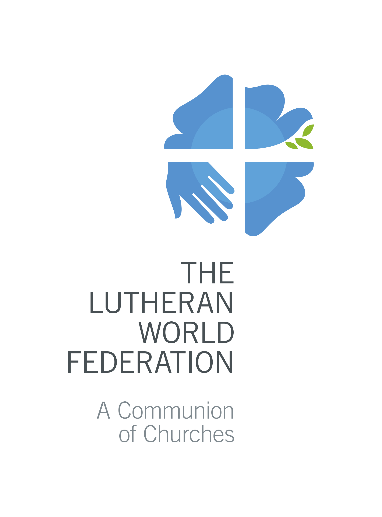 The Lutheran World FederationP.O. Box 2100CH-1211 Geneva 2Switzerlandaction.justice@lutheranworld.orgDemande de subvention
pour des petits projets de justice climatique
portés par des jeunes2021Veuillez remplir uniquement les champs en gris. Servez-vous de la touche Tab pour passer au champ suivant.3 pages maximum. Toute demande incomplète sera refusée.Résumé des informations généralesRésumé des informations généralesRésumé des informations généralesRésumé des informations généralesRésumé des informations généralesRésumé des informations généralesNom du projet :Nom du projet :Demandeurs/demandeuses :Demandeurs/demandeuses :Personne à contacter :Personne à contacter :PrénomPrénomNomNomCourrielTéléphoneTéléphoneSkypeNom de l’Église ou des Églises qui soutiennent le projet :Nom de l’Église ou des Églises qui soutiennent le projet :Montant total demandé à la FLM pour l’ensemble du projet :Montant total demandé à la FLM pour l’ensemble du projet :EUR :       (maximum 2 000 euros pour 2021)EUR :       (maximum 2 000 euros pour 2021)EUR :       (maximum 2 000 euros pour 2021)EUR :       (maximum 2 000 euros pour 2021)Avez-vous demandé d’autres subventions spécifiques de la FLM ? Si oui, veuillez préciser :Avez-vous demandé d’autres subventions spécifiques de la FLM ? Si oui, veuillez préciser :Contexte et objectif du projetContexte et objectif du projetContexte et objectif du projetContexte et objectif du projetContexte et objectif du projetContexte et objectif du projetExpliquez les problèmes et les besoins spécifiques liés à l’impact des changements climatiques auxquels le projet entend répondre. Résumez ce que le projet vise à réaliser. Donnez des informations sur sa situation géographique.Expliquez les problèmes et les besoins spécifiques liés à l’impact des changements climatiques auxquels le projet entend répondre. Résumez ce que le projet vise à réaliser. Donnez des informations sur sa situation géographique.Expliquez les problèmes et les besoins spécifiques liés à l’impact des changements climatiques auxquels le projet entend répondre. Résumez ce que le projet vise à réaliser. Donnez des informations sur sa situation géographique.Expliquez les problèmes et les besoins spécifiques liés à l’impact des changements climatiques auxquels le projet entend répondre. Résumez ce que le projet vise à réaliser. Donnez des informations sur sa situation géographique.Expliquez les problèmes et les besoins spécifiques liés à l’impact des changements climatiques auxquels le projet entend répondre. Résumez ce que le projet vise à réaliser. Donnez des informations sur sa situation géographique.Expliquez les problèmes et les besoins spécifiques liés à l’impact des changements climatiques auxquels le projet entend répondre. Résumez ce que le projet vise à réaliser. Donnez des informations sur sa situation géographique.Groupe cibleGroupe cibleGroupe cibleGroupe cibleGroupe cibleGroupe cibleDécrivez le groupe cible/les bénéficiaires. Soyez spécifiques, donnez des chiffres et ventilez-les si possible par âge et par sexe.Décrivez le groupe cible/les bénéficiaires. Soyez spécifiques, donnez des chiffres et ventilez-les si possible par âge et par sexe.Décrivez le groupe cible/les bénéficiaires. Soyez spécifiques, donnez des chiffres et ventilez-les si possible par âge et par sexe.Décrivez le groupe cible/les bénéficiaires. Soyez spécifiques, donnez des chiffres et ventilez-les si possible par âge et par sexe.Décrivez le groupe cible/les bénéficiaires. Soyez spécifiques, donnez des chiffres et ventilez-les si possible par âge et par sexe.Décrivez le groupe cible/les bénéficiaires. Soyez spécifiques, donnez des chiffres et ventilez-les si possible par âge et par sexe.Objectifs et activités du projetObjectifs et activités du projetObjectifs et activités du projetObjectifs et activités du projetObjectifs et activités du projetObjectifs et activités du projetDécrivez en termes concrets ce que le projet entend réaliser au cours de sa période de mise en œuvre (2 objectifs maximum). Pour chaque objectif, décrivez les activités principales (2 maximum) qui contribueront à sa réalisation.Décrivez en termes concrets ce que le projet entend réaliser au cours de sa période de mise en œuvre (2 objectifs maximum). Pour chaque objectif, décrivez les activités principales (2 maximum) qui contribueront à sa réalisation.Décrivez en termes concrets ce que le projet entend réaliser au cours de sa période de mise en œuvre (2 objectifs maximum). Pour chaque objectif, décrivez les activités principales (2 maximum) qui contribueront à sa réalisation.Décrivez en termes concrets ce que le projet entend réaliser au cours de sa période de mise en œuvre (2 objectifs maximum). Pour chaque objectif, décrivez les activités principales (2 maximum) qui contribueront à sa réalisation.Décrivez en termes concrets ce que le projet entend réaliser au cours de sa période de mise en œuvre (2 objectifs maximum). Pour chaque objectif, décrivez les activités principales (2 maximum) qui contribueront à sa réalisation.Décrivez en termes concrets ce que le projet entend réaliser au cours de sa période de mise en œuvre (2 objectifs maximum). Pour chaque objectif, décrivez les activités principales (2 maximum) qui contribueront à sa réalisation.But du projet (Objectif à long terme auquel le projet contribue)But du projet (Objectif à long terme auquel le projet contribue)But du projet (Objectif à long terme auquel le projet contribue)But du projet (Objectif à long terme auquel le projet contribue)But du projet (Objectif à long terme auquel le projet contribue)But du projet (Objectif à long terme auquel le projet contribue)ObjectifsSoyez S.M.A.R.T., faites ressortir l’objet du changement, indiquez des objectifs clairs et précisez les échéances.Activités :Pour chaque activité, indiquez sa durée, sa récurrence, le nombre de bénéficiaires. Soyez spécifiques.Activités :Pour chaque activité, indiquez sa durée, sa récurrence, le nombre de bénéficiaires. Soyez spécifiques.Activités :Pour chaque activité, indiquez sa durée, sa récurrence, le nombre de bénéficiaires. Soyez spécifiques.Activités :Pour chaque activité, indiquez sa durée, sa récurrence, le nombre de bénéficiaires. Soyez spécifiques.Activités :Pour chaque activité, indiquez sa durée, sa récurrence, le nombre de bénéficiaires. Soyez spécifiques.Objectif n° 1)Activité 1.1     Activité 1.2     Activité 1.1     Activité 1.2     Activité 1.1     Activité 1.2     Activité 1.1     Activité 1.2     Activité 1.1     Activité 1.2     Objectif n° 2)Activité 2.1     Activité 2.2     Activité 2.1     Activité 2.2     Activité 2.1     Activité 2.2     Activité 2.1     Activité 2.2     Activité 2.1     Activité 2.2     Coordination et mise en œuvre du projetDécrivez la participation des jeunes. Indiquez qui coordonnera le projet et qui participera à sa mise en œuvre.Plan financier et budgetVous pouvez utiliser cet espace pour fournir plus de détails sur le budget du projet.Liste des annexesAnnexe 1 – FLM – Budget du projet de justice climatique porté par des jeunes – Formulaire 2021Lettre d’appui de l’Église membre de la FLM